Wednesday 13th January 2020 Content Domain: 1b identify key aspects of non-fiction texts, such as titles and informationRead the words in the text box and work out where they need writing as labels, - remember to use your phonics to soundtalk the green words and blend the words.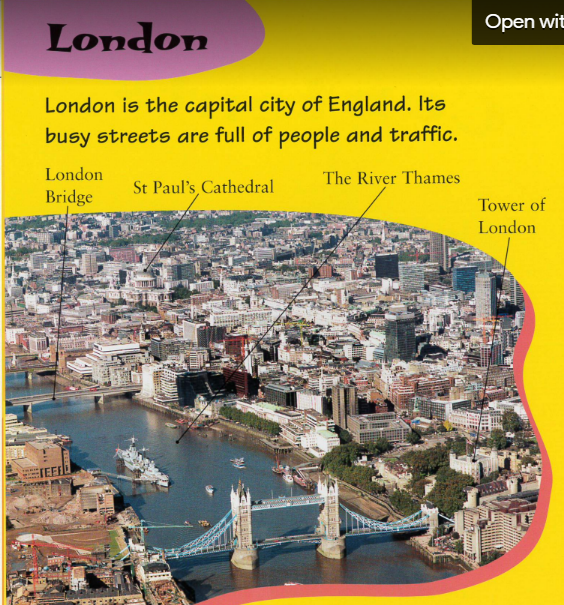 London bridge                  Tower of London St Paul’s Cathedral             The River Thames 